English – K-2 multi-age – Year A – Unit 17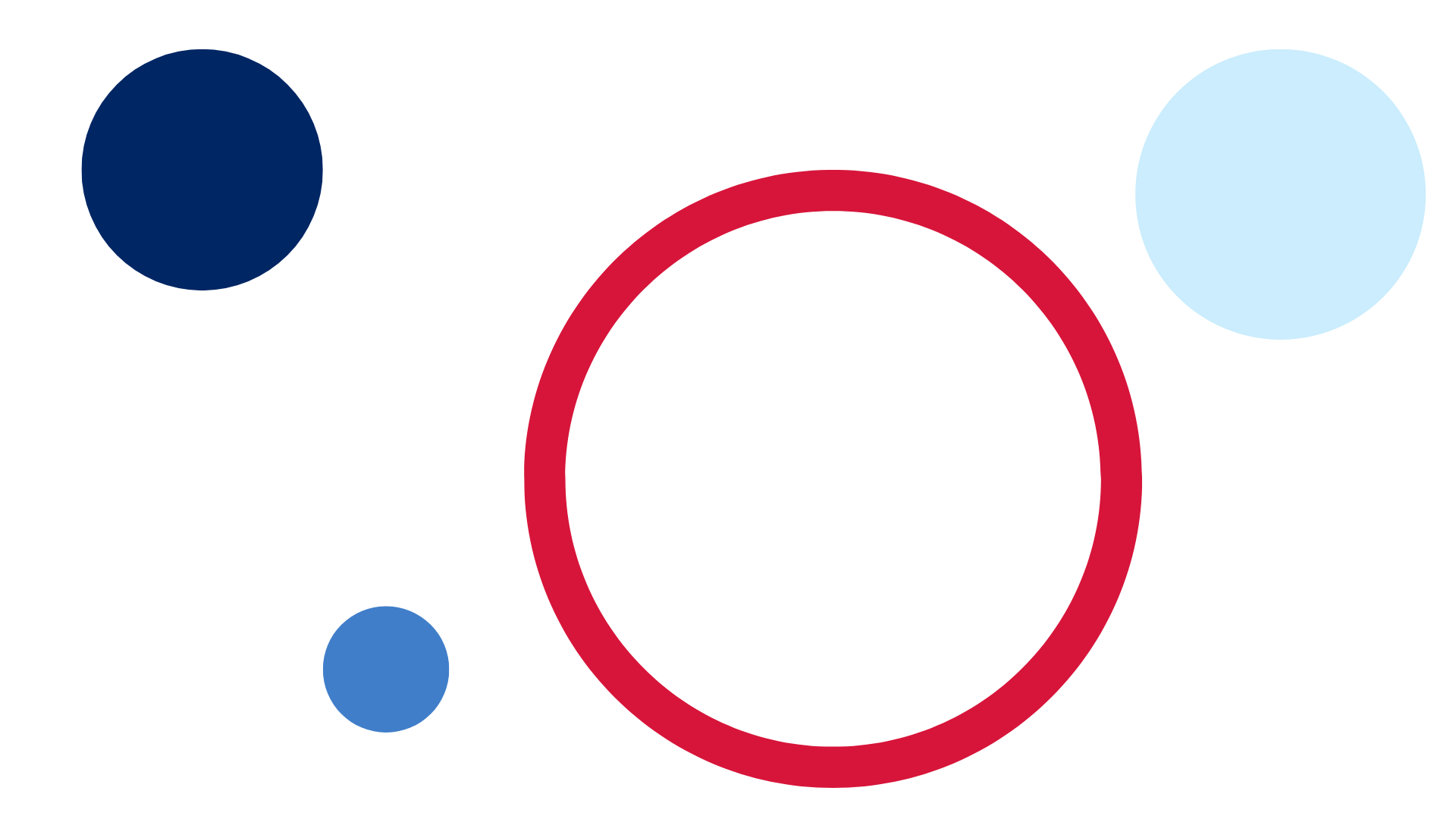 ContentsUnit overview and instructions for use	3Teacher notes	4Outcomes and content – Component A	5Outcomes and content – Component B	9Week 1	13Component A teaching and learning	13Component B teaching and learning	14Lesson 1: How to Catch a Star	16Lesson 2: Problems and solutions	19Lesson 3: Problems and solutions continued	22Lesson 4: Comparing and using narrative structures	25Lesson 5: Recreating a text	28Week 2	32Component A teaching and learning	32Component B teaching and learning	33Lesson 6: An everyday problem with a creative solution	34Lesson 7: Co-constructing a narrative	37Lesson 8: Planning for writing	38Lesson 9: Composing a text	39Lesson 10: Publishing	42Resource 1: Narrative – Early Stage 1	43Resource 2: Narrative retell – Connectives (Stage 1)	44Resource 3: Problem cards	45Resource 4: Graphic organiser (Stage 1)	46Resource 5: Text comparison – Oliver Jeffers	47Resource 6: Lost and Found (Stage 1)	48Resource 7: Narrative organiser (Stage 1)	49References	50Unit overview and instructions for useThis two-week unit is comprised of Component A and Component B. Connecting learning across both components is encouraged.English K–10 Syllabus © 2022 NSW Education Standards Authority (NESA) for and on behalf of the Crown in right of the State of New South Wales.Teacher notesNarrative is defined as the communication of a sequence of related events into a story. A narrative is usually structured in such a way as to invite responder involvement. Narrative helps us make sense of our lives. – English Textual Concepts and Learning Processes (2016).Understanding of narrative can be supported through watching the department’s video: Narrative (3:51).For information on pronouns, compound sentences, coordinating conjunctions, independent clauses, commas, nouns, verbs, and adjectives refer to the NESA Glossary.This unit could enhance student learning towards achievement of outcomes from the Creative Arts syllabus regarding drama and visual arts. Act Ease, developed by the NSW Department of Education, provides teaching advice and learning sequences to explore quality children’s literature through drama.Reflect on student learning and engagement in activities and record differentiation and adjustments within the unit to inform future teaching and learning. One way of doing this could be to add comments to the digital file.Content points are linked to the National Literacy Learning Progression version (3).Levels and indicators sourced from National Literacy Learning Progression © Australian Curriculum, Assessment and Reporting Authority (ACARA), (accessed 16 September 2022) and was not modified. See references for more information.Outcomes and content – Component AThe table below outlines the focus outcomes and content. Content is linked to the National Literacy Learning Progression version (3).Outcomes and content – Component BThe table below outlines the focus outcomes and content. Content is linked to the National Literacy Learning Progression version (3).Week 1Component A teaching and learningThe table below can be used to plan and document lessons that address Component A outcomes and content. Both the detailed example [DOC 529KB] of a two-week teaching and learning cycle and brief example [DOC 66KB] may support you in your planning.Component B teaching and learningThe following teaching and learning sequence has been designed to address Component B outcomes and content. Adapt the sequence as required to best meet the needs of your students.Learning intention and success criteriaLearning intentions and success criteria are best co-constructed with students. The table below contains suggested learning intentions and success criteria.ResourcesJeffers O (2005) How to Catch a Star, HarperCollins, London. ISBN: 9780007150342Jeffers O (2014) Up and Down, HarperCollins, London. ISBN: 9780007549658Resource 1: Narrative – Early Stage 1Resource 2: Narrative retell – Connectives (Stage 1)Resource 3: Problem cardsResource 4: Graphic organiser (Stage 1)Resource 5: Text Comparison – Oliver JeffersResource 6: Lost and Found (Stage 1) (one enlarged copy of each and one per student)Resource 7: Narrative organiser (Stage 1) (one enlarged copy of each and one per student)Video: Lost and Found: The Octopus (0:30)Mini whiteboards.Lesson 1: How to Catch a StarThe following teaching and learning activities support multi-age settings.WholeRead the front and back covers of the text How to Catch a Star by Oliver Jeffers. Guide students to make predictions about the text using the See-Think-Wonder routine. For example, ‘I see a boy in a spaceship. I think he is trying to catch a star. I wonder why he is trying to catch a star?’Read How to Catch a Star. Discuss the type of text, its intended audience, and purpose. Look at Oliver Jeffers’s illustrations and describe how they expand and enhance the key events described.Place a star high up in the classroom. Ask students how they would catch the star. In small groups, students engage in a short drama activity, ‘Let’s Freeze’ to show how they would catch the star.Use the text to model and revise features of a narrative and discuss the sequence of events using sequencing words. For example, firstly, then, next, after that, finally. Create a ‘sequencing words’ retrieval chart.Explain that, like sequencing words, time connectives are words or phrases that tell the reader when something is happening. Identify and record examples of time connectives used to sequence information and events in How to Catch a Star. For example, every night, after dinner. Add words to the ‘sequencing words’ retrieval chart.PartThe table below details the differentiated teaching and learning activities for each stage.WholeReflect on how narratives contain a common structure with events being ordered in time and space.Early Stage 1 Assessment task 1 – Observations and work samples from this lesson allow students to demonstrate achievement towards the following syllabus outcomes and content points:ENE-OLC-01 – communicates effectively by using interpersonal conventions and language with familiar peers and adultsrecall details of events or stories using who, what, when, where, why and how.ENE-VOCAB-01 – understands and effectively uses Tier 1 and Tier 2 words in familiar contextsunderstand and use words to describe shape, size, texture, position, numerical order, time and seasons.ENE-RECOM-01 – comprehends independently read texts using background knowledge, word knowledge and understanding of how sentences connectrecall the sequence of events/information in texts.ENE-CWT-01 – creates written texts that include at least 2 related ideas and correct simple sentencessequence ideas in a textidentify and use time connectives to sequence information and events.Stage 1 Assessment task 1 – Observations and work samples from this lesson allow students to demonstrate achievement towards the following syllabus outcomes and content points:EN1-UARL-01 – understands and responds to literature by creating texts using similar structures, intentional language choices and features appropriate to audience and purposeidentify the sequence of events that make up a narrative in own and others’ textsuse knowledge of text structure, type of text, author, and form of writing to predict and confirm meaning.EN1-CWT-01 – plans, creates and revises texts written for different purposes, including paragraphs, using knowledge of vocabulary, text features and sentence structureuse time connectives to sequence information and events in texts.Lesson 2: Problems and solutionsThe following teaching and learning activities support multi-age settings.WholeAsk students what they understand about the words ‘problem’ and ‘solution’. Explain to students that in narratives, the problem and solution are important features of the story arc.In pairs, students turn and talk to discuss the problem the boy encounters in the text How to Catch a Star. Ask students whether they believe the problem the boy encounters is one that can be easily solved. Review the purpose of a narrative and explain that engaging problems in stories are often ones that cannot be easily solved.Discuss different ways the boy attempts to solve the problem of catching a star. Record examples from the text. Highlight how Oliver Jeffers has used compound sentences to amplify the problem/solution structure that is characteristic of narrative texts. For example:‘The boy tried to jump up and grab it. But he could not jump high enough.’‘He thought he might lasso the star with the life belt from his father’s boat. But it was much too heavy for him to carry.’‘He thought he could fly up in his spaceship and just grab the star. But his spaceship had run out of petrol last Tuesday when he flew to the moon.’Discuss how the relationship between words, pictures, and layout is very important in picture books. Notice how Oliver Jeffers sometimes uses a conjunction at the beginning of a sentence. Highlight that sometimes an ellipsis or a new page between independent clauses is used to increase suspense and rhythm in the text.Model writing a compound sentence. Underline and highlight each clause, providing an explanation of the clause and circling the conjunction.Introduce Resource 3: Problem cards. Select a problem and model adding a coordinating conjunction to create a compound sentence. For example, ‘There is a tiger in my backyard, and he is growling loudly. I might go out and feed him, but I am worried that he might bite’. Students assist in identifying each clause and the conjunctions in the modelled sentences.PartThe table below details the differentiated teaching and learning activities for each stage.Early Stage 1 Assessment task 2 – Observations and work samples from this lesson allow students to demonstrate achievement towards the following syllabus outcomes and content points:ENE-RECOM-01 – comprehends independently read texts using background knowledge, word knowledge and understanding of how sentences connectidentify conjunctions (and, because, but, for, so) in a compound sentence, their meaning and purpose.ENE-CWT-01 – creates written texts that include at least 2 related ideas and correct simple sentencescreate a text including at least 2 related ideasexperiment with writing compound sentences and recognise that each clause makes meaning by itself.Stage 1 Assessment task 2 – Observations and work samples from this lesson allow students to demonstrate achievement towards the following syllabus outcomes and content points:EN1-OLC-01 – communicates effectively by using interpersonal conventions and language to extend and elaborate ideas for social and learning interactionsincorporate extended sentences (simple, compound, complex) during dialogue.EN1-RECOM-01 – comprehends independently read texts that require sustained reading by activating background knowledge, connecting and understanding sentences and whole text, and monitoring for meaningknow the meaning and purpose of coordinating and subordinating conjunctions and identify them in a complex sentenceidentify pronouns linked to nouns within and across sentences and/or paragraphs.EN1-CWT-01 – plans, creates and revises texts written for different purposes, including paragraphs, using knowledge of vocabulary, text features and sentence structureuse noun/pronoun-referencing across a text.Lesson 3: Problems and solutions continuedThe following teaching and learning activities support multi-age settings.WholeIntroduce the supporting text Up and Down by Oliver Jeffers. Guide students to make predictions about the text based on narrative structure and illustrations.Read Up and Down.Discuss different ways the boy and the penguin attempt to solve the problem of helping the penguin to fly.Identify the similarities between the ‘problem’ in the 2 narratives How to Catch a Star and Up and Down.Display the sentence, ‘The penguin couldn’t believe how high and how fast he was flying, and he had no idea how he was going to land.’ Highlight Oliver Jeffers’s continued use of compound sentences. Identify the 2 independent clauses, and the coordinating conjunction that is used to connect them.Discuss the placement of the comma and how it is used to separate the 2 thoughts the penguin had while he was flying.Check student understanding about noun/pronoun referencing. Use the text to model and discuss how the author has used a combination of nouns and pronouns to help the text flow and avoid repetition. Flick through the text and prompt students to track nouns and pronouns.PartThe table below details the differentiated teaching and learning activities for each stage.Early Stage 1 Assessment task 3 – Observations and work samples from this lesson allow students to demonstrate achievement towards the following syllabus outcomes and content points:ENE-RECOM-01 – comprehends independently read texts using background knowledge, word knowledge and understanding of how sentences connectunderstand that informative and imaginative texts have different structures, features and forms.ENE-CWT-01 – creates written texts that include at least 2 related ideas and correct simple sentencesuse drawing, images or mind maps to support planning and writing.Stage 1 Assessment task 3 – Observations and work samples from this lesson allow students to demonstrate achievement towards the following syllabus outcomes and content points:EN1-RECOM-01 – comprehends independently read texts that require sustained reading by activating background and word knowledge, connecting and understanding sentences and whole text, and monitoring for meaningknow the meaning and purpose of coordinating and subordinating conjunctions and identify them in a complex sentence.EN1-CWT-01 – plans, creates and revises texts written for different purposes, including paragraphs, using knowledge of vocabulary, text features and sentence structurerecognise compound sentences in own writing, knowing that each clause has meaning by itself.Lesson 4: Comparing and using narrative structuresThe following teaching and learning activities support multi-age settings.WholeConsider the stylistic features and patterns that Oliver Jeffers uses in the texts How to Catch a Star and Up and Down. For example, the repeated use of the same characters across texts, the same style of illustrations, and similar sentence structures. Ask what other similarities students notice between the 2 texts.As a class, complete an enlarged copy of Resource 5: Text Comparison – Oliver Jeffers.Display the words ‘lost’ and ‘found’ on the board. Ask if students have ever been lost. If so, ask them how they felt while they were lost and how their feelings changed when they were found.View the video excerpt Lost and Found: The Octopus (0:30), an adaptation of the text Lost and Found by Oliver Jeffers.Ask students to explain whether the narrative conveyed in the video excerpt is complete. How do they know? Based on their understanding of Oliver Jeffers’s texts and narrative structure, prompt students to imagine the events that may have led to this moment. Students Think-Pair-Share the events leading up to the excerpt. Students can use a mini whiteboard to sketch their thinking before sharing their ideas with a partner.Select pairs to share their ideas.PartThe table below details the differentiated teaching and learning activities for each stage.Lesson 5: Recreating a textThe following teaching and learning activities support multi-age settings.WholeRevisit the 3 Oliver Jeffers texts that have been a focus. Prompt students to express an opinion about which text they preferred using a ‘because’ statement.Explain that students are going to create a written plan which they will use to present an oral narrative to a small group. Model this process, including using connectives/coordinating conjunctions to link ideas. Co-construct success criteria for oral narrative presentations.PartThe table below details the differentiated teaching and learning activities for each stage.WholeStudents share their oral presentations with the class. Stage 1 students are encouraged to use extended sentences when presenting their planned narrative.Provide the opportunity for students to self-assess their presentation using the co-constructed criteria.Early Stage 1 Assessment task 4 – Observations and work samples from this lesson allow students to demonstrate achievement towards the following syllabus outcomes and content points:ENE-OLC-01 – communicates effectively by using interpersonal conventions and language with familiar peers and adults use connectives such as and, but and because when speakinguse a combination of sentences to elaborate and connect ideas.ENE-CWT-01 – creates written texts that include at least 2 related ideas and correct simple sentencesuse capital letters when writing proper nounsexplain the purpose of a verb, a noun and an adjective in own writing.ENE-UARL-01 – understands and responds to literature read to themidentify narratives told through a range of modes and media.Stage 1 Assessment task 4 – Observations and work samples from this lesson allow students to demonstrate achievement towards the following syllabus outcomes and content points:EN1-OLC-01 – communicates effectively by using interpersonal conventions and language to extend and elaborate ideas for social and learning interactionsdeliver a planned narrative to an audience for specific contexts and purposes.EN1-RECOM-01 – comprehends independently read texts that require sustained reading by activating background and word knowledge, connecting and understanding sentences and whole text, and monitoring for meaninginterpret patterns in texts to enhance understanding.EN1-UARL-01 – understands and responds to literature by creating texts using similar structures, intentional language choices and features appropriate to audience and purposecreate and re-create narratives using understanding of narrative featuresexpress preferences for specific texts and authors and recognise the opinions of others.Week 2Component A teaching and learningThe table below can be used to plan and document lessons that address Component A outcomes and content. Both the detailed example [DOC 529KB] of a two-week teaching and learning cycle and brief example [DOC 66KB] may support you in your planning.Component B teaching and learningThe following teaching and learning sequence has been designed to address Component B outcomes and content. Adapt the sequence as required to best meet the needs of your students.Learning intention and success criteriaLearning intentions and success criteria are best co-constructed with students. The table below contains suggested learning intentions and success criteria.ResourcesJeffers O (2014) Up and Down, HarperCollins, London. ISBN: 9780007549658Resource 1: Narrative – Early Stage 1Resource 7: Narrative organiser (Stage 1) (one enlarged copy and one per student)How to Draw a PenguinMake Boy & Penguin PuppetsWebsite: Oliver Jeffers official website – StuckMini whiteboardsTimerOptional: Jeffers O (2012) Stuck, HarperCollins, London. ISBN: 9780007263899Lesson 6: An everyday problem with a creative solutionThe following teaching and learning activities support multi-age settings.WholeAsk students to think about something they do in the morning to get ready before coming to school. Select a student response, such as eating breakfast. Model writing it as a problem using time connectives or sequencing words. For example, ‘In the morning, I went to eat breakfast first, but there was no milk’.Students repeat activity 1 by writing a task they do to get ready before coming to school on mini whiteboards. Students write the task as a problem using time connectives and sequencing words.Too hard? Provide students with a problem and 2 to 3 different solutions. Students write a simple sentence about the problem and a simple sentence about the solution. For example, ‘There was no milk for breakfast. I had toast.’Students swap their writing with a partner and compose a range of exciting ways to find a solution to the problem.As a class, students share their problems and solutions.View Stuck. Look at the initial image of Floyd realising his kite is stuck in the tree (call this picture 1). Ask students how they would try to get the kite down.Scroll to the bottom of the website and view the final image of Floyd looking up to see all the things he threw into the tree now stuck as well (call this picture 2).Discuss how everyday problems can be used as a stimulus for narratives. For example, getting a kite stuck in a tree.Organise students into pairs to discuss:If picture 1 is the orientation to the narrative, what happened?If picture 2 includes the series of events, what happened?What could a third picture show as a solution to Floyd’s kite problem?Use an enlarged copy of Resource 1: Narrative – Early Stage 1 to record student ideas to represent a possible simple narrative structure for the text.PartThe table below details the differentiated teaching and learning activities for each stage.WholeOptional: You may choose to read the text Stuck by Oliver Jeffers if it is available.Lesson 7: Co-constructing a narrativeThe following teaching and learning activities support multi-age settings.WholeExplain that students are going to co-construct a short narrative titled, ‘The best day ever’ with one of the main characters from Oliver Jeffers’ books, the boy or the penguin. Students Think-Pair-Share which character will be their sidekick, the setting for their story, and what they will be doing. Select students to share their ideas with the class, and as a group choose one idea to elaborate on. For example, a day at the beach with the penguin.Using a student idea from activity 1, ask students what they think could go wrong. On mini whiteboards, students brainstorm different problems the characters might encounter on their day at the beach.Students share their ideas, and as a class, select a problem to use as a focus in a co-constructed narrative. For example, the penguin gets too hot (problem), so you must find creative ways to cool him down such as sitting in a pool of ice-cream (solution).Use an interactive writing strategy, such as share the pen, to co-construct an exemplar narrative titled, ‘The best day ever’, based on student ideas from activities 1 to 3. Include events which display the characters attempting to solve the problem in different ways.Deconstruct the exemplar narrative, focusing on narrative text features and sentence-level grammar. Use this to create success criteria for use in Lessons 8 to 10.Optional: Share the class narrative with another class or teacher.Lesson 8: Planning for writingThe following teaching and learning activities support multi-age settings.WholeReview the purpose of a narrative. Display the co-constructed success criteria and revise the key features that students should include in their narrative. Remind students that the problem and solution are important features of a narrative.Using their ideas from Lesson 7, students record a problem they might encounter during their best day ever and generate ideas for 4 possible solutions to that problem in 4 minutes. Ask students to fold a piece of A4 paper into quarters. Set a timer for one minute. Students record one solution (in drawings or words) in a box in one minute. Repeat this step 3 times until students have 4 different solutions.Students share their solutions with a partner for feedback. From this feedback, students select one solution to use in their narrative writing.Students use Resource 1: Narrative – Early Stage 1, Resource 7: Narrative plan or Storyboarding to visually sequence and plan their narrative about ‘The best day ever’ including a solution to their chosen problem.In pairs, students orally share their planned narrative for the purpose of feedback. Students provide peer to peer feedback, focusing on whether the problem and solution were engaging using a ‘because’ statement.Provide time for students to apply the feedback to their planning.Early Stage 1 Assessment task 5 – Observations and work samples from this lesson allow students to demonstrate achievement towards the following syllabus outcomes and content points:ENE-CWT-01 – creates written texts that include at least 2 related ideas and correct simple sentencesidentify different purposes for writinguse drawing, images or mind maps to support planning and writingedit their texts after receiving feedback.ENE-UARL-01 – understands and responds to literature read to themexperiment with using parts and/or features of a narrative, innovating from a mentor text.Stage 1 Assessment task 5 – Collecting work samples from this lesson allows students to demonstrate achievement towards the following syllabus outcome and content points:EN1-OLC-01 – communicates effectively by using interpersonal conventions and language to extend and elaborate ideas for social and learning interactionsdeliver a planned narrative to an audience for specific contexts and purposes.EN1-CWT-01 – plans, creates and revises texts written for different purposes, including paragraphs, using knowledge of vocabulary, text features and sentence structureuse a variety of planning strategies and tools for creating textsre-read and edit their own texts after receiving feedback.Lesson 9: Composing a textThe following teaching and learning activities support multi-age settings.WholeDisplay the exemplar narrative and success criteria from Lesson 7. Review the features that should be included in a well-constructed narrative.Students use their planning from Lesson 8 to write their narrative and draw themselves and their sidekick in an Oliver Jeffers style cartoon.PartThe table below details the differentiated teaching and learning activities for each stage.WholeStudents use the success criteria to provide peer to peer feedback.Students apply peer feedback to edit and refine their writing.Optional: Students follow the steps in How to Draw a Penguin to create an illustration of the penguin to support their narrative. Alternatively, students can Make Boy & Penguin PuppetsEarly Stage 1 Assessment task 6 – Observations and work samples from this lesson allows students to demonstrate achievement towards the following syllabus outcome and content points:ENE-VOCAB-01 – understands and effectively uses Tier 1 and Tier 2 words in familiar contextsunderstand and use words to describe shape, size, texture, position, numerical order, time and seasons.ENE-CWT-01 – creates written texts that include at least 2 related ideas and correct simple sentences sequence ideas in a textidentify and use time connectives to sequence information and eventsexperiment with writing compound sentences and recognise that each clause makes meaning by itself.ENE-UARL-01 – understands and responds to literature read to them experiment with using parts and/or features of a narrative, innovating from a mentor text.Stage 1 Assessment task 6 – Observations and work samples from this lesson allows students to demonstrate achievement towards the following syllabus outcome and content points:EN1-CWT-01 – plans, creates and revises texts written for different purposes, including paragraphs, using knowledge of vocabulary, text features and sentence structureuse a logical order to sequence ideas and events in sentences across a textuse noun/pronoun-referencing across a textuse a combination of simple and compound sentences to engage the reader when creating written textsaccurately use articles and pronouns in own writingre-read and edit their own texts after receiving feedback.Lesson 10: PublishingThe following teaching and learning activities support multi-age settings.WholeStudents publish their narrative and share their stories in small groups or as a gallery walk.Optional: Students publish their narrative as a multimodal text. Suggestions include stop motion animation, creating an artwork to represent their narrative, or using digital tools such as Toontastic or Book Creator to create a digital text that can be shared.Resource 1: Narrative – Early Stage 1Resource 2: Narrative retell – Connectives (Stage 1)Resource 3: Problem cards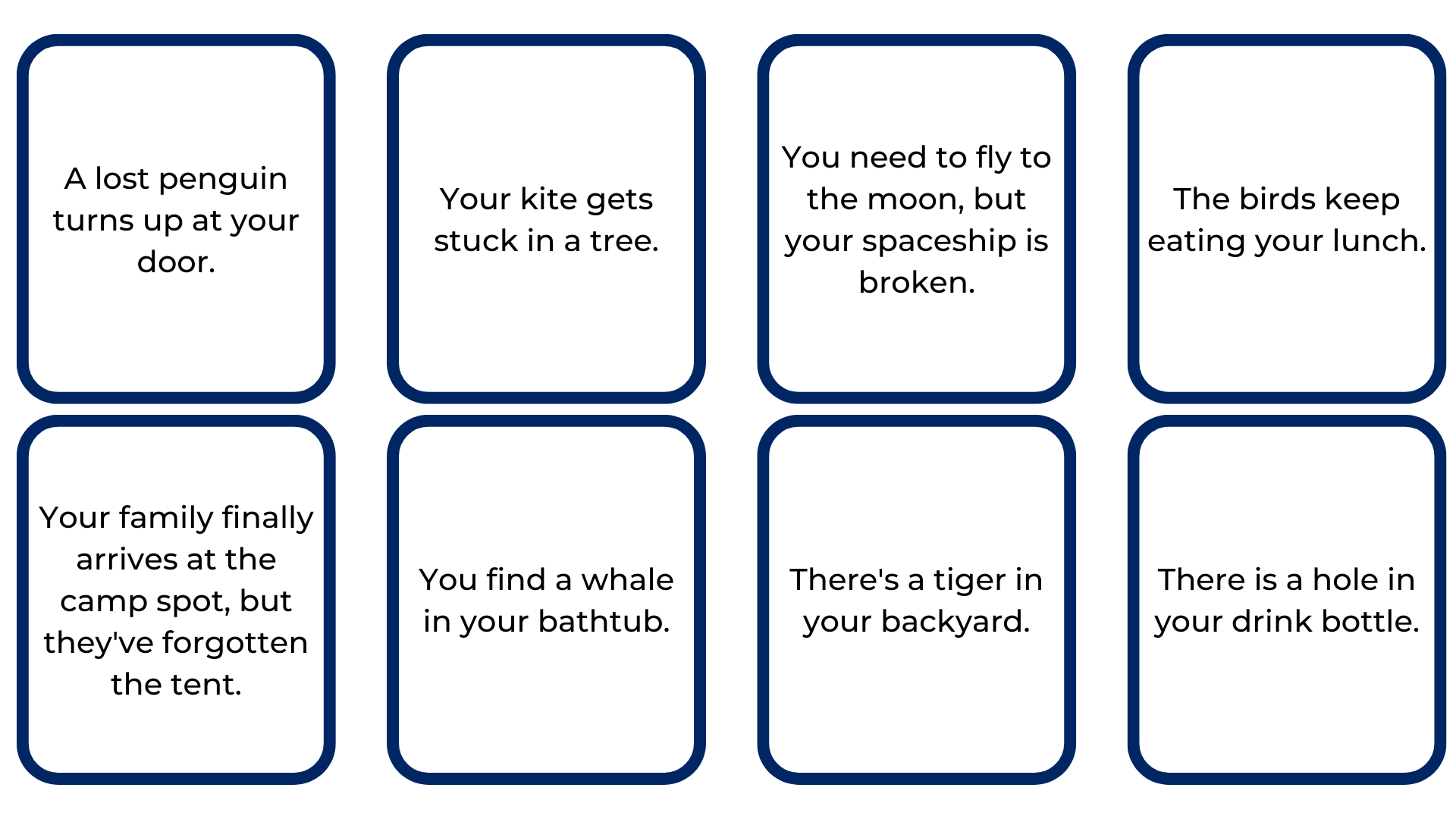 Resource 4: Graphic organiser (Stage 1)Resource 5: Text comparison – Oliver JeffersResource 6: Lost and Found (Stage 1)Resource 7: Narrative organiser (Stage 1)ReferencesLinks to third-party material and websitesPlease note that the provided (reading/viewing material/list/links/texts) are a suggestion only and implies no endorsement, by the New South Wales Department of Education, of any author, publisher, or book title. School principals and teachers are best placed to assess the suitability of resources that would complement the curriculum and reflect the needs and interests of their students.If you use the links provided in this document to access a third-party's website, you acknowledge that the terms of use, including licence terms set out on the third-party's website apply to the use which may be made of the materials on that third-party website or where permitted by the Copyright Act 1968 (Cth). The department accepts no responsibility for content on third-party websites.Except as otherwise noted, all material is © State of New South Wales (Department of Education), 2023 and licensed under the Creative Commons Attribution 4.0 International License. All other material (third-party material) is used with permission or under licence. Where the copyright owner of third-party material has not licensed their material under a Creative Commons or similar licence, you should contact them directly for permission to reuse their material.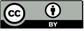 English K–10 Syllabus © 2022 NSW Education Standards Authority (NESA) for and on behalf of the Crown in right of the State of New South Wales.Creative Arts K-6 Syllabus © 2006 NSW Education Standards Authority (NESA) for and on behalf of the Crown in right of the State of New South Wales.© 2022 NSW Education Standards Authority. This document contains NSW Curriculum and syllabus content. The NSW Curriculum is developed by the NSW Education Standards Authority. This content is prepared by NESA for and on behalf of the Crown in right of the State of New South Wales. The material is protected by Crown copyright.Please refer to the NESA Copyright Disclaimer for more information.NESA holds the only official and up-to-date versions of the NSW Curriculum and syllabus documents. Please visit the NSW Education Standards Authority (NESA) website and the NSW Curriculum website.National Literacy Learning Progression © Australian Curriculum, Assessment and Reporting Authority (ACARA) 2010 to present, unless otherwise indicated. This material was downloaded from the Australian Curriculum website (National Literacy Learning Progression) (accessed 16 September 2022) and was not modified. The material is licensed under CC BY 4.0. Version updates are tracked in the ‘Curriculum version history’ section on the 'About the Australian Curriculum' page of the Australian Curriculum website.ACARA does not endorse any product that uses the Australian Curriculum or make any representations as to the quality of such products. Any product that uses material published on this website should not be taken to be affiliated with ACARA or have the sponsorship or approval of ACARA. It is up to each person to make their own assessment of the product, taking into account matters including, but not limited to, the version number and the degree to which the materials align with the content descriptions and achievement standards (where relevant). Where there is a claim of alignment, it is important to check that the materials align with the content descriptions and achievement standards (endorsed by all education Ministers), not the elaborations (examples provided by ACARA).Jeffers O (2005) How to Catch a Star, HarperCollins, London.Jeffers O (2014) Up and Down, HarperCollins, London.Oliver Jeffers (2021) Stuck, Oliver Jeffers website, accessed 16 September 2022.Oliver Jeffers Stuff (2022) ‘How to Draw a Penguin’, Free, Oliver Jeffers Stuff website, accessed 16 September 2022.Oliver Jeffers Stuff (2022) ‘Make Boy & Penguins Puppets’, Free, Oliver Jeffers Stuff website, accessed 16 September 2022.Studio AKA (2009) 'Lost and Found: The Octopus' [video], Oliver Jeffers, Vimeo, accessed 16 September 2022.Teaching and learningComponent AComponent BSuggested duration60 minutes45 minutesExplicit teaching focus areasPhonological awareness (Early Stage 1)Print conventions (Early Stage 1)Phonic knowledgeReading fluencyReading comprehensionSpellingHandwritingOral language and communicationVocabularyReading comprehensionCreating written textsUnderstanding and responding to literatureTo prepare for teaching and learning:Refer to Outcomes and content – Component A, K-2 – Instructional sequence – grapheme–phoneme correspondences [PDF 825 KB], and the teaching advice documents (hyperlinked in Component A teaching and learning table).Based on student needs identified through ongoing assessment data, plan and document how you will sequence teaching and learning in whole class and targeted teaching groups across the two-week cycle.Familiarise yourself with Outcomes and content – Component B, Textual concepts information and videos, English Textual Concepts and Learning Processes (2016), and the teaching and learning sequence.Based on student needs identified through ongoing assessment data, determine how you will support students in whole class and targeted teaching groups across the two-week cycle as required.Early Stage 1 Focus area and outcomeStage 1 Focus area and outcomePhonological awarenessENE-PHOAW-01 – identifies, blends, segments and manipulates phonological units in spoken words as a strategy for reading and creating textsN/APrint conventionsENE-PRINT-01 – tracks written text from left to right and from top to bottom of the page and identifies visual and spatial features of printN/APhonic knowledgeENE-PHOKW-01 – uses single-letter grapheme–phoneme correspondences and common digraphs to decode and encode words when reading and creating textsdecode words containing split digraphs and vowel digraphs (PKW5)experiment with encoding high-frequency words containing split digraphs and vowel digraphsPhonic knowledgeEN1-PHOKW-01 – uses initial and extended phonics, including vowel digraphs, trigraphs to decode and encode words when reading and creating textsSingle-syllable words (Year 1):blend and decode one-syllable words with taught extended vowel graphs and digraphs, including graphemes for r-controlled vowels and diphthongs, and apply this when reading texts (PKW6), (PKW7)decode words with trigraphs and quadgraphs and apply this when reading textsMultisyllabic words (Year 2) blend and decode 2-syllable words with taught vowel graphs, digraphs, trigraphs and quadgraphs, including graphemes for r-controlled vowels and diphthongs and apply this when reading texts (PKW6), (PKW7)Reading fluencyENE-REFLU-01 – reads decodable texts aloud with automaticityknow that fluent reading involves recognising and reading words accurately and automaticallyknow that pace and expression vary when reading, according to the audience and purposeReading fluencyEN1-REFLU-01 – sustains reading unseen texts with automaticity and prosody and self-corrects errorsself-correct when fluency and/or meaning is interruptedvary pace when reading according to the audience and purpose (FlY4)Reading comprehensionENE-RECOM-01 – comprehends independently read texts using background knowledge, word knowledge and understanding of how sentences connectask or pause to clarify meaning of unknown words (UnT3)identify conjunctions (and, because, but, for, so) in a compound sentence, their meaning and purposeunderstand that informative and imaginative texts have different structures, features and forms (UnT5)use information or events from different parts of the text to form an opinionReading comprehensionEN1-RECOM-01 – comprehends independently read texts that require sustained reading by activating background and word knowledge, connecting and understanding sentences and whole text, and monitoring for meaningdraw on sources to seek clarification for unknown wordsmonitor understanding to ensure meaning is sustained and expanded through the whole text (UnT6)SpellingENE-SPELL-01 – applies phonological, orthographic and morphological generalisations and strategies to spell taught familiar and high-frequency words when creating textscombine phonological, phonic, orthographic and morphemic knowledge to spell taught high-frequency irregular words comprising up to 3 phonemes (SpG5)segment multisyllabic words into syllables and phonemes as a strategy for spellingexperiment with some vowel digraphs and split digraphs to spell taught high-frequency words and/or personally significant wordsSpellingEN1-SPELL-01 – applies phonological, orthographic and morphological generalisations and strategies when spelling words in a range of writing contextssegment single-syllable words into phonemes as a strategy for spelling (SpG4) – Year 1use extended phonics code for taught consonant phonemes (Year 2)segment multisyllabic words into syllables and phonemes as a strategy for spelling (SpG5) – Year 2 HandwritingENE-HANDW-01 – produces all lower-case and upper-case letters to create textscorrectly produce a clockwise ellipse, anticlockwise ellipse and downward diagonal stroke when forming letter shapesHandwritingEN1-HANDW-01 – uses a legible, fluent and automatic handwriting style, and digital technology, including word-processing applications, when creating textsuse taught software functions to create texts in a range of modes for different contexts, audiences and purposesEarly Stage 1 Focus area and outcomeStage 1 Focus area and outcomeOral language and communicationENE-OLC-01 – communicates effectively by using interpersonal conventions and language with familiar peers and adultsuse connectives such as and, but and because when speaking (SpK2)use a combination of sentences to elaborate and connect ideas (SpK3)recall details of events or stories using who, what, when, where, why and how (SpK2)Oral language and communicationEN1-OLC-01 – communicates effectively by using interpersonal conventions and language to extend and elaborate ideas for social and learning interactions.incorporate extended sentences (simple, compound, complex) during dialoguedeliver a planned narrative to an audience for specific contexts and purposes (SpK4)VocabularyENE-VOCAB-01 – understands and effectively uses Tier 1 and Tier 2 words in familiar contextsunderstand and use words to describe shape, size, texture, position, numerical order, time and seasons (SpK2, CrT5) N/AReading comprehensionENE-RECOM-01 – comprehends independently read texts using background knowledge, word knowledge and understanding of how sentences connectidentify conjunctions (and, because, but, for, so) in a compound sentence, their meaning and purposeunderstand that informative and imaginative texts have different structures, features and forms (UnT5)recall the sequence of events/information in texts (UnT5)Reading comprehensionEN1-RECOM-01 – comprehends independently read texts that require sustained reading by activating background and word knowledge, connecting and understanding sentences and whole text, and monitoring for meaningknow the meaning and purpose of coordinating and subordinating conjunctions and identify them in a complex sentenceidentify pronouns linked to nouns within and across sentences and/or paragraphsuse knowledge of text structure, type of text, author, and forms of writing to predict and confirm meaning (UnT6)interpret patterns in texts to enhance understandingCreating written textsENE-CWT-01 – creates written texts that include at least 2 related ideas and correct simple sentencescreate a text including at least 2 related ideas (CrT5)sequence ideas in a text (GrA4)identify and use time connectives to sequence information and events (GrA4)experiment with writing compound sentences and recognise that each clause makes meaning by itself (GrA4)use capital letters when writing proper nouns (PuN3, CrT5)explain the purpose of a verb, a noun and an adjective in own writing (GrA2, GrA3)identify different purposes for writing (CrT4)use drawing, images or mind maps to support planning and writing (CrT4)edit their texts after receiving feedbackCreating written textsEN1-CWT-01 – plans, creates and revises texts written for different purposes, including paragraphs, using knowledge of vocabulary, text features and sentence structureuse a logical order to sequence ideas and events in sentences across a text (GrA4)use noun/pronoun-referencing across a text (CrT7)recognise compound sentences in own writing, knowing that each clause has meaning by itself (CrT5, CrT7)use a combination of simple and compound sentences to engage the reader when creating written texts (CrT6, GrA4)use time connectives to sequence information and events in texts (GrA4)use a variety of planning strategies and tools for creating textsre-read and edit their own texts after receiving feedbackUnderstanding and responding to literatureENE-UARL-01 – understands and responds to literature read to themidentify narratives told through a range of modes and mediaexperiment with using parts and/or features of a narrative, innovating from a mentor textUnderstanding and responding to literatureEN1-UARL-01 – understands and responds to literature by creating texts using similar structures, intentional language choices and features appropriate to audience and purposeidentify the sequence of events that make up a narrative in own and others’ texts (UnT6)create and re-create narratives using understanding of narrative features (CrT5)Focus AreasLesson 1Lesson 2Lesson 3Lesson 4Lesson 5Phonological awareness (Early Stage 1) and Phonic knowledge15 minutesSpelling and Handwriting15 minutesPrint conventions (Early Stage 1), Reading comprehension and Reading fluency30 minutesElementEarly Stage 1Stage 1Learning intentionsStudents are learning to create and recreate narratives using their understanding of narrative features.  Students are learning to create and recreate narratives using their understanding of narrative features.Success criteriaStudents can:identify the beginning, middle and end of a narrativeuse a logical order to sequence ideas and events when creating textsexperiment with writing compound sentencesuse drawings to support planning and writinguse a combination of sentences to connect ideas when speaking.Students can:explain the intended audience and purpose of a narrativeuse time connectives to logically sequence events in a narrativeidentify and define a problem and write a solutionidentify pronouns linked to nouns across sentenceswrite compound sentences and explain the purpose of a coordinating conjunctionuse appropriate structure when recreating an oral narrative.Early Stage 1 (teacher guided/independent)Stage 1 (independent)Students use Resource 1: Narrative – Early Stage 1 to write sentences describing key events that occurred in the beginning, middle and end of the text. Encourage students to use time connectives within their writing.Students draw a picture to enhance their work.Too hard? Write simple phrases or words for key events. Draw and describe a picture to support.Too easy? Use sequencing words from the retrieval chart in their writing.Students use Resource 2: Narrative retell – Connectives (Stage 1) to write a series of sequencing words or connectives, and logically order the events that make up the narrative How to Catch a Star.Too hard? Order and sequence ideas and events from the text as a group. Limit the number of time connectives students are required to use.Too easy? Select and use more complex time connectives to sequence events from the text. For example, meanwhile, eventually, in the meantime, before long, after some time, immediately.Early Stage 1 (independent)Stage 1 (teacher guided) Students select a problem from Resource 3: Problem cards and orally describe a solution to that problem.Students plan their writing by illustrating their problem.Students write 1 or 2 sentences describing the solution to a problem card using any of the following conjunctions, and, because, but, for, so.Too hard? Students orally share their solutions in small groups using the connectives and, because, but, for, so.Too easy? Students underline each clause and circle the conjunction.Remind students that nouns and pronouns support the reader to understand the ‘who’ and ‘what’ that is being referred to in a text. Support students to identify where pronouns have been used as the subject in each independent clause.Model re-writing the sentences in activity 3 using a new coordinating conjunction. Highlight each clause and the coordinating conjunction used. Discuss how different conjunctions change the relationship between clauses.Students select a problem from Resource 3: Problem cards and use compound sentences to write at least 3 different solutions to that problem. For example:My kite was stuck in a tree, so I cut the tree down.My kite was stuck in a tree, so I climbed up to retrieve it.My kite was stuck in a tree, but I used my drone to get it out.Students share their ideas with the class. Deconstruct a student’s sentence. Highlight the independent clauses which amplify the problem/solution structure, as well as pronouns which are linked to nouns. Students independently identify these same elements in their own writing.Early Stage 1 (teacher guided/independent)Stage 1 (independent)Model writing a compound sentence about the boy or the penguin. For example, ‘Penguin wanted to fly, but his wings were too small.’ Underline and highlight each clause. Highlight that each clause is a complete idea that makes sense on its own.Students identify a new problem the penguin or the boy might have faced. For example, ‘The boy offered the penguin a ride in his plane, but it was out of petrol.’Students illustrate one problem and write an accompanying compound sentence.Students underline each clause and circle the conjunction.Too hard? Work with students to explicitly develop comprehension of the compound sentences that are in the mentor text.Students use Resource 4: Graphic organiser (Stage 1), to compare problems the boy and the penguin faced in the text. Students can identify the problem, how it was solved, and describe how each character felt.Students use information from the graphic organiser to write compound sentences about each character. For example, ‘The penguin was excited to fly, but he realised his wings were too small.’Students reread their writing and use a different colour to identify each clause. Students circle the coordinating conjunction.Too easy? Using all 3 components of their graphic organiser, students write complex sentences using subordinating conjunctions.Early Stage 1 (small groups)Stage 1 (teacher guided/pairs)In small groups, students complete an enlarged copy of Resource 1: Narrative – Early Stage 1.Students draw pictures to represent what may have occurred at the ‘beginning’ of the story, what was shown in the clip as the ‘middle’ and what the ‘end’ of the story might be.Encourage students to write simple and compound sentences to describe their illustrations.Too hard? Students write key words or phrases to describe their illustrations. Too easy? Students include using time connectives to describe their illustrations. Display an enlarged copy of Resource 6: Lost and Found (Stage 1). Model writing ideas for how the boy and the penguin wound up in this situation in the first row of the table. For example, ‘The boy and the penguin set sail on an adventure looking for treasure. Then a big storm hit, and they are tossed around the ocean.’Provide students with their own copy of Resource 6: Lost and Found (Stage 1). Using the sentence starter, ‘Suddenly...’ students work in pairs to describe the series of events that took place in the video.Students use the sentence starter ‘Finally, with stars in the sky...’ to write a possible ending for the story. Encourage students to think about how Oliver Jeffers might conclude this story.Too hard? Students complete Resource 6: Lost and Found (Stage 1) in small groups or with teacher support.Too easy? Students write a short imaginative text without the use of the scaffold.Early Stage 1 (teacher guided/small groups)Stage 1 (small groups)Revise nouns, verbs, and adjectives and how these can enhance detail in writing.Highlight how the characters are referred to as ‘the boy’ and ‘the penguin’. Notice how a capital letter is not used because their names are not used.As a group, generate ideas for a new problem that the boy and the penguin may face. Students may even like to rename the characters. List ideas on an anchor chart.Display an enlarged copy of Resource 1: Narrative – Early Stage 1 and model generating ideas for a new narrative about these characters and a new problem.In small groups, students use Resource 1: Narrative – Early Stage 1 to write sentences describing their new narrative. Remind students that proper nouns, such as character names, require a capital letter.Too hard? Students record themselves stating ideas or use voice-to-text technology to list their ideas.Too easy? Students use compound sentences to orally present their planned narrative.Using Resource 7: Narrative organiser (Stage 1), students recreate their own narrative about the boy and the penguin, changing the problem the characters face.Focus AreasLesson 6Lesson 7Lesson 8Lesson 9Lesson 10Phonological awareness (Early Stage 1) and Phonic knowledge15 minutesSpelling and Handwriting15 minutesPrint conventions (Early Stage 1), Reading comprehension and Reading fluency30 minutesElementEarly Stage 1Stage 1Learning intentionsStudents are learning to apply their understanding of narrative text features to plan, compose, and publish an imaginative text.Students are learning to apply their understanding of narrative text features to plan, compose, and publish an imaginative text.Success criteriaStudents can:identify a problem and solution in a familiar textidentify narrative features of narrative textsgenerate multiple solutions to problems faced by characters in textswrite compound sentences using simple conjunctionsedit writing using feedback.Students can:identify narrative features in a familiar textdevelop and write creative solutions to problemsuse a combination of simple and compound sentences to engage the readeruse correct noun/pronoun referencing across a textuse a storyboard to plan written and visual parts of a narrativeedit writing using feedback.Early Stage 1 (independent)Stage 1 (pairs/independent)Students draw a picture to represent a solution to Floyd’s problem.Students write a sentence to describe their picture.Using Resource 7: Narrative plan (Stage 1), students write a simple narrative, including a solution to Floyd’s problem.Students illustrate their solution to Floyd’s problem.Too hard? Students draw the sequence of events from a story they are familiar with and write a sentence for one problem and provide a solution, using a subordinating conjunction.Early Stage 1 (independent)Stage 1 (independent)Students include the use of compound sentences in their writing.Students illustrate their narrative.Too hard? Facilitate use of text-to-speech technology or audio and video recording to produce this text.Too easy? Students include time connectives and compound sentences using conjunctions.Students write extended sentences using coordinating conjunctions and sequencing words to connect ideas within their plan.Students illustrate their narrative.Too hard? Students write compound sentences using simple sequencing words to connect ideas.Too easy? Students write complex sentences using subordinating conjunctions.Narrative sectionWhat happened?BeginningMiddleEndConnectiveKey eventsCharacterProblemHow it was solvedHow Boy / Penguin feltBoyPenguinStory elementsText 1: How to Catch a StarText 2: Up and DownOrientationCharacters – Who?Setting – Where? When?ProblemWhat?Series of eventsEvent 1Event 2Event 3Conclusion (Solution/Resolution)Time connectiveWhat happened? Record the key events.Early one morning…(Orientation)Suddenly…(Problem/Complication)Finally, with stars in the sky…(Conclusion)Story elementsTitle of text:OrientationCharacters – Who?Setting – Where? When?ProblemWhat?Series of eventsEvent 1Event 2Event 3Conclusion (Solution/Resolution)